Aanvraagformulier (R) subsidie STUDIEREISDit formulier is bedoeld voor aanvragen t.b.v. een studiereis, daarnaast kent de UES ook subsidies voor entomologisch onderzoek, een verzamelreis, een publicatie of congresbezoek. Voor dergelijke aanvragen zijn aparte formulieren beschikbaar (zie www.ue-stichting.nl). Lees eerst zorgvuldig de Algemene en Specifieke Richtlijnen voor subsidieaanvragen alvorens dit formulier in te vullen. Subsidieaanvragen die niet aan de richtlijnen voldoen of die geen gebruik maken van het officiële aanvraagformulier zullen niet in behandeling worden genomen.De subsidieaanvrage (op een ingevuld aanvraagformulier) wordt digitaal (als Word- of –bij voorkeur– als PDF-document) gestuurd naar het secretariaat van de stichting:De heer Jaap van der BijlNassauplein 9, 2011 PG Haarlem Tel +31 6 1901 2190 E-mail uestichting@gmail.comSubsidieaanvragen kunnen ieder moment van het jaar worden ingestuurd, maar bij voorkeur kort voor één van de sluitingsdatums, 15 april en 15 november, voor behandeling in de mei- resp. decembervergadering. Aanvragen ingediend ná de sluitingsdatum kunnen, zullen indien nog van toepassing, op een volgende vergadering worden behandeld.Persoonlijke gegevensStudiereisR.1. TITEL R.2. Korte omschrijvingR.3. Aanvangsdatum van DE  REIS:R.4. Einddatum van het REIS:R.5. CONTEXT van DE REISR.6. DOEL, METHODE EN RESULTATENR.7. Wetenschappelijke betekenis voor de Nederlandse entomologieR.8. CONTACTPERSONENR.9. Bestemming van de reisBegrotingGeef een gespecificeerd overzicht van de uitgaven in euro’s door onderstaande tabel in te vullen. Indien nodig kunnen meerdere kostenposten worden toegevoegd. In de velden van de kolom “details” die niet van toepassing zijn wordt “nvt” ingevuld.Alle inkomsten van het totale project moeten (voor zover van toepassing) worden vermeld.KOSTENEventuele ANDERE BIJDRAGEN EN OPBRENGSTENRelevante documentatie dient te worden bijgevoegd.AANGEVRAAGD BEDRAG ALS UES-SUBSIDIEDATUM VAN AANVRAAG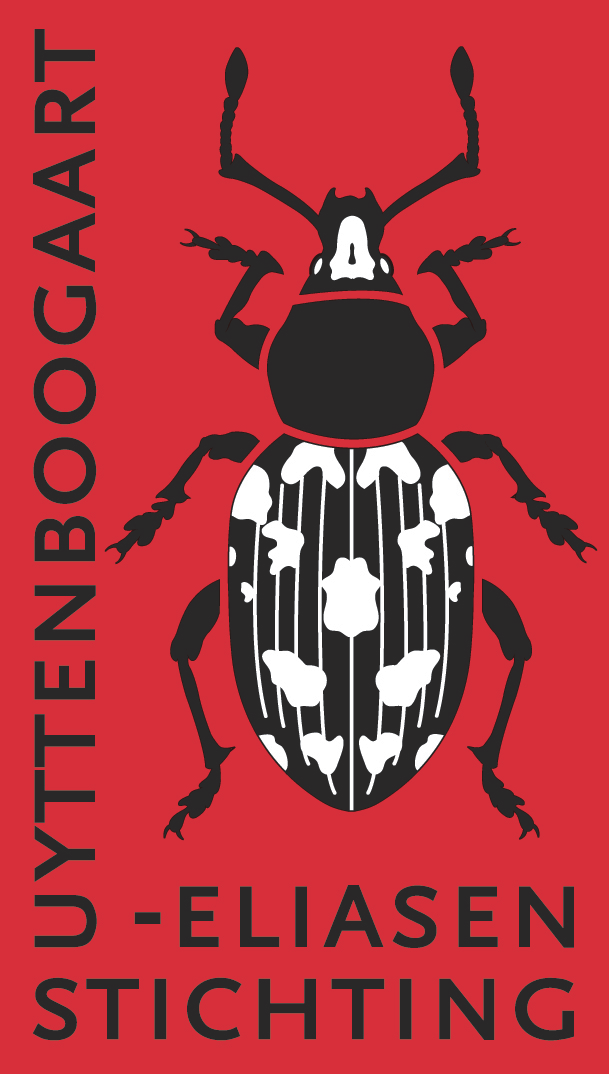 Uyttenboogaart-Eliasen stichtingOndersteuning van Entomologisch Onderzoekin Nederlandwww.ue-stichting.nlAchternaam: Voornaam: Geboortedatum: Werkkring en positie, studie, gepensioneerd: Adres: Postcode en plaats:Telefoon: E-mail: Bankrekening (IBAN):Titel van de studiereis waarvoor subsidie wordt gevraagd.Omschrijf het de studiereis waarvoor een subsidie wordt gevraagd (max 150 woorden):Omschrijf de wetenschappelijke achtergrond van de reis (max 150 woorden)Geef een duidelijke beschrijving van het doel en de manier waarop getracht wordt dit doel te behalen. Welke resultaten worden verwacht? (max. 150 woorden)Wat is de betekenis van de reis voor de entomologie in Nederland? (max. 50 woorden)Wie zijn de contactpersonen m.b.t. de reis? Geef de bestemming van de reis en de reisroute.KostenpostDetailsBedragReiskosten internationaal(type vervoer)Reiskosten lokaal(type vervoer)Logies (aantal dagen en type logies)Verblijfskosten(aantal dagen)“Bench fee”Andere kostenTotale kosten van de reisBijdrage van:DetailsBedragAanvragerWerkgever of onderwijs-instelling(naam en adres)Andere ondersteuning(naam en adres)...Totaal bijdragen + opbrengsten